2023 chemistry Unit 2 exam solutionsSection A: Multiple choiceQuestion 1B.   When NH4+ loses a proton it forms NH3Question 2D.   It takes more energy to heat water than olive oil due to its high specific heat capacity. Option D has the largest product of mass and ∆TQuestion 3A.    The latent heat of vaporisation of water is relatively high, certainly much higher than the latent heat of fusion. It is also more difficult to boil water away than to heat it up. Ethanol will have a lower latent heat of vaporisation than water based on its lower boiling point.Question 4A.   Energy will be released when gases condense or liquids freeze.Question 5C.   The most acidic solution will have the lowest pH. This will be H2SO4 as it is diprotic. HCl is monoprotic.Question 6D.   The electrical conductivity of a salt solution is the result of a flow of sodium and chloride ions through the solution.Question 7C.  Some CO2 will dissolve in the ocean to form hydronium ions and carbonate ions, CO32-. These ions will increase the conductivity of sea water.Question 8A.    The reaction of KOH and HCl is  neutralisation reaction that forms a salt and water.Question 9B.   The oxidation number of sulfur in H2SO4   is +6.Question 10D.   Option D is the only correctly balanced half-equation. You don’t have to be able to write the equation, just check the balancing.Question 11C.    The oxidising agent is reduced, meaning it will gain electrons. Question 12D.   Option D is the only alternative where a more reactive metal is placed in a solution of a less reactive metal.Question 13C.    Cadmium is more reactive than silver. Cadmium atoms will be oxidised, releasing electrons that can travel to the silver electrode.   Question 14C.   The only insoluble ionic compound that can form is silver nitrate.Question 15B.     n(AlCl3) = 0.9x 2/3 = 0.6    mass = 0.6 x 133.5 = 80.1 g Question 16D.   n(Cl2) = 8x3/2 = 12 mol.     V = 12 x 24.8 = 298 L       Question 17B.    Red is the complementary colour of green. Therefore the green solution will absorb it well.Question 18A.   Methane is a far more potent greenhouse gas than the other gases listed.Question 19C.    The precipitate is AgCl. A precipitate of 0.02 mol indicates a number of mol of MgCl2 of 0.01 mol.The number of mol of MgCl2 in the whole solution will be ten times the sample  =  0.1 mol. Question 20A.   n(NaOH) = 0.2 x 0.02 = 0.004 mol            n(H2SO4) = 0.002 mol   c = 0.002/0.015 = 0.13 MSection B:  Short answer questionsQuestion 1                              (10 marks)a.     i.  The solubility of NaNO3 is far more temperature dependent than NaCl                 1 mark       ii.  The solubility of gases decreases as temperature increases. This is different from ionic solids.    2 marksb.    i.    supersaturated solution: has more solute dissolved in a certain amount of water than can be dissolved at that temperature.                                                                                                         1 mark     ii.    Sample answer – add 100 g of KNO3 to 100 g of water. Heat until about 65 0C to dissolve all the solid. Cool carefully – the solution will be supersaturated under 55 0C.                                                                            3 marksc.    i.  From the graph, 28 g  dissolves in 100g => 28 x 40/100 dissolves in 40 = 11.2 g.                                        1 mark      ii.  44 g dissolving in 50 g = 88 g dissolving in 100g. This corresponds to sodium nitrate.                            2 marksQuestion 2                            (5 marks)a.     The dipoles in water are much stronger than the dipoles in H2S due to the higher electronegativity of the oxygen atom. The stronger dipoles influence the properties of these substances.                                       3 marks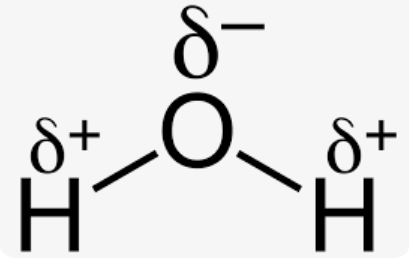 b.   The volume of the solid ice will be greater  than the volume of the solid ethanol. Water expands when it freezes but other liquids do the reverse.                                                 2 marksQuestion 3               (10 marks)a.   i.     N2O4  +4       ii.   NH3  -3        iii.   BrO3-  +5      iv.    SO32-  +4                                          4 marksb.    i.     Fe2+       Fe3+      +  e                                                          Oxidation                                   1 mark      ii.     2Br-        Br2   +  2e                                                           Oxidation                                   1 mark     iii.    MnO4-   +  8H+     +  5e       Mn2+         + 4H2O(l)                          Reduction                                   2 marksc.   i.       Ca   +    ZnCl2                                    1 mark       ii.   The more reactive metal (calcium) can replace the less reactive metal in solution      1 markQuestion 4                                                                                                                       (8 marks)                                 +                                                                                                 --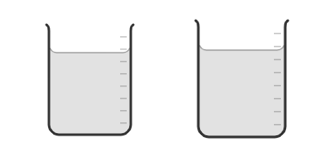                       cathode                                                                                              anode                                   Ni2+(aq)   +   2e    Ni(s)              Zn     Zn2+(aq)   +   2e                                     Zn(s)  +   Ni2+(aq)       Zn2+(aq)   +  Ni(s)                    observations  nickel half-cell:  deposits will build up on the nickel             observations zinc half-cell:      the zinc electrode will degrade away Question 5         (12 marks)a.    LiOH     base                      HNO3 acid                CH3CH2OH   neutral                                     3 marks b.    i.    0.001 M HNO3 pH = 3        ii.    0.25 M HCl pH = 0.60    iii.     0.1 M NaOH  pH = 13    3 marksc.    Pure water can dissociate to a small degree as in the equation shown.  2H2O(l)  ⇌   H3O+(aq)    +   OH-(aq)  Rather than water having no ions, it has an equal concentration of hydronium and hydroxide ions.                    3 marksd.    i.     Ba(s)  +  2HNO3(aq)     Ba(NO3)2(aq)   +  H2(g)       1 mark       ii.    H2SO4 +   2LiOH(aq)       Li2SO4(aq)  +   2H2O(l)           1 mark      iii.   2HNO3(aq)   +    CaCO3(s)     Ca(NO3)2(aq)   +   H2O(l) +  CO2(g)             1 markQuestion 6                        (11 marks)a.      0.1 M has 0.1 mol per litre. This is 159.6 g   per litre for copper sulfate                        2 marksb     i.      A UV-visible spectrophotometer measures the absorption of light by the sample. The more concentrated the sample, the higher the absorption.                                                                                             2 marks  ii.   The absorbance of the solution is measured and a calibration curve plotted. The absorbance of the unknown is tested next and its absorbance is plotted on the calibration curve.                              3 marksc.   i.     CuSO4(aq)    +    Ba(NO3)2(aq)      Cu(NO3)2(aq)   +   BaSO4(s)                1 mark     ii.    n(BaSO4) = 0.86/233 = 0.00368 mol = n(CuSO4)  c=n/V = 0.00368/0.02 = 0.184 M                      3 marksQuestion 7                              (10 marks)a.     i.     CH3COOH(aq)  +  NaOH(aq)    CH3COONa(aq)   +  H2O(l)                                   1 mark         ii.    Burette:   diluted vinegar         Conical flasks: deionised water                               2 marks       iii.    Titration is between a weak acid and a strong base. The equivalence point will have a pH around 10 matching phenolphthalein indicator.                                                                              2 marksb.   i.   n(NaOH) = c x V = 0.15 x 0.025 = 0.00375 mol = n(CH3COOH)   c=n/V= 0.00375/0.0166 = 0.226 M         2 marks     ii.    undiluted vinegar = 0.266 x 100/10 =2.66 M                                                     1 markc.    Precise results might see each group obtain a similar concentration. The concentration obtained however is not accurate if it is known to differ from an accepted value.                                                                           2 marksQuestion 8         (6 marks)a.     i.   oxygen required    35 mol        ii.    CO2 formed    20 mol      iii.    H2O formed  30 mol           3 marksb.    n(O2) = 2 => n(CO2) = 1.14   V = nRT/P = 1.14 x 8.31 x 373/100 =   35 L                               3 marks